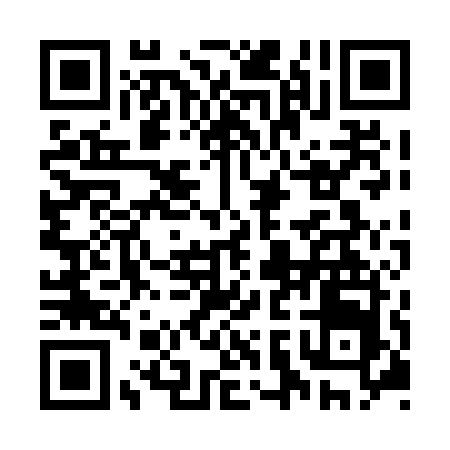 Prayer times for Domaine-Lemenn, Quebec, CanadaMon 1 Jul 2024 - Wed 31 Jul 2024High Latitude Method: Angle Based RulePrayer Calculation Method: Islamic Society of North AmericaAsar Calculation Method: HanafiPrayer times provided by https://www.salahtimes.comDateDayFajrSunriseDhuhrAsrMaghribIsha1Mon3:085:0912:596:238:4910:492Tue3:095:0912:596:238:4910:483Wed3:105:1012:596:238:4810:484Thu3:115:1012:596:238:4810:475Fri3:125:111:006:238:4810:466Sat3:145:121:006:228:4710:457Sun3:155:131:006:228:4710:448Mon3:165:131:006:228:4610:439Tue3:175:141:006:228:4610:4210Wed3:195:151:006:228:4510:4111Thu3:205:161:006:218:4510:4012Fri3:225:171:016:218:4410:3913Sat3:235:181:016:218:4310:3714Sun3:255:191:016:208:4310:3615Mon3:265:201:016:208:4210:3516Tue3:285:211:016:208:4110:3317Wed3:295:221:016:198:4010:3218Thu3:315:231:016:198:3910:3019Fri3:335:241:016:188:3810:2920Sat3:345:251:016:188:3710:2721Sun3:365:261:016:178:3610:2622Mon3:385:271:016:178:3510:2423Tue3:405:281:016:168:3410:2224Wed3:415:291:016:158:3310:2025Thu3:435:301:016:158:3210:1926Fri3:455:311:016:148:3110:1727Sat3:475:321:016:138:3010:1528Sun3:485:331:016:138:2910:1329Mon3:505:351:016:128:2710:1130Tue3:525:361:016:118:2610:0931Wed3:545:371:016:108:2510:08